 
Revolver 
El roce de tu piel 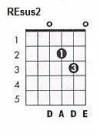 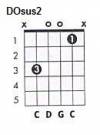 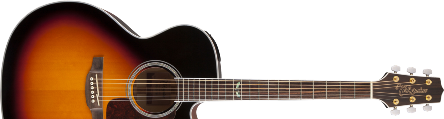 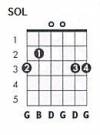 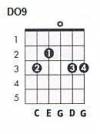 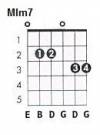 Después del LAm7, podríamos hacer el DO que le sigue, como un DO/SOL.El RE del estribillo que va después del MIm, podríamos hacerlo como un RE/FA#.(*) Podemos hacer el sus2 de la nota y volvemos a ella.Intro:   SOL   DO9   MIm7   RE  REsus2   SOL   DO9   MIm7   RE  DO  REEstrofa 1:      SOL             *                      MIm7                *   Un vaso de whisky, un hotel diferente, es más que suficiente, para pensar en ti.       LAm7           *                           DO               RE   Una noche de mayo, con el mar a mi lado, es ya tarde y tus ojos siguen allí.          SOL         *                                MIm7            *   Es que son ideales para perderse en ellos, y es que uno no aprende, ni vivo ni muerto.           LAm7              *                               DO              RE                  DO  RE   Son las seis de la tarde, toco enfrente del puerto, no consigo sacarte de mí, ni olvidarme de ti.Estribillo:                   SOL             RE                 LAm7 DO RE   Y es que no hay droga más dura,  que el amor sin medi...da                   SOL             RE                     DO DOsus2 DO DOsus2 DO RE   Y es que no hay droga más dura,  que el roce de tu piel                   MIm                  RE          SOL             DO   Y es que no hay nada mejor que tener tu sabor, corriendo por mis venas                   LAm7        RE                   Y es que no hay nada mejor,  que el roce de tu piel.Intro:   SOL   DO9   MIm7   RE  REsus2 Estrofa 2:        SOL             *                        MIm7          *   Y me siento desnudo, enfrente del espejo, esperando que tú, me digas el precio      LAm7             *                    DO                   RE      No tengo muy claro, si lo puedo pagar, recojo mis cosas nena, vuelvo a mi hogar.     SOL              *               MIm7                 *   Nuestros corazones laten a la vez, quién soy yo sin ti, quien eres tú quien      LAm7              *                   DO                       RE        DO  RE   El ritmo de la noche viste mi canción, mejor cojo mis cosas nena,  mejor me voy.Estribillo:                   SOL             RE                 LAm7 DO RE   Y es que no hay droga más dura,  que el amor sin medi...da                   SOL             RE                     DO DOsus2 DO DOsus2 DO RE   Y es que no hay droga más dura,  que el roce de tu piel                   MIm                  RE          SOL             DO   Y es que no hay nada mejor que tener tu sabor, corriendo por mis venas                   LAm7        RE                      SOL DO9 SOL   Y es que no hay nada mejor,  que el roce de tu piel.   Puente:   MIm                      DO       SOL         RE           MIm   Hoy lucho y pierdo el sentido por dormir esta noche en tus brazos.   MIm                  DO            LAm   LAm7        DO   RE   Hoy se perdió el equilibrio y la balanza cayó, de tu lado mi amor.Intro:   SOL   DO9   MIm7   RE  REsus2   SOL   DO9   MIm7   RE  DO  REPuente:   MIm                      DO       SOL         RE           MIm   Hoy lucho y pierdo el sentido por dormir esta noche en tus brazos.   MIm                  DO            LAm   LAm7        DO   RE   Hoy se perdió el equilibrio y la balanza cayó, de tu lado mi amor.Estribillo: (2 veces)                   SOL             RE                 LAm7 DO RE   Y es que no hay droga más dura,  que el amor sin medi...da                   SOL             RE                     DO RE   Y es que no hay droga más dura,  que el roce de tu piel                   MIm                  RE          SOL             DO   Y es que no hay nada mejor que tener tu sabor, corriendo por mis venas                   LAm7        RE    Y es que no hay nada mejor, ... .Fin:   SOL   DO9   MIm7   RE  REsus2     SOL